Red Cross Inspection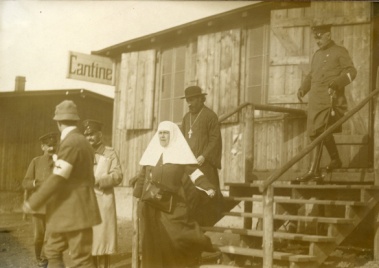 495	Inspection by Red Cross officials, a group consisting of a civilian, a probably Russian Orthodox priest and a Catholic nun.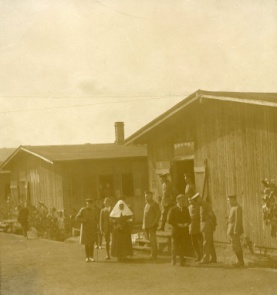 497	As 495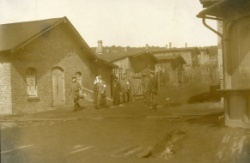 498	As 495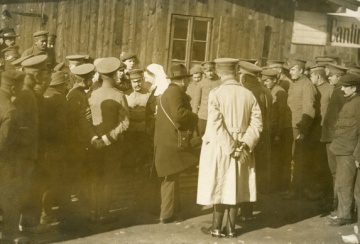 499	Apparently an inspection by a different group of the Red Cross. The nurse is surrounded by Russian soldiers, a French soldier is on the right and a German officer at the front.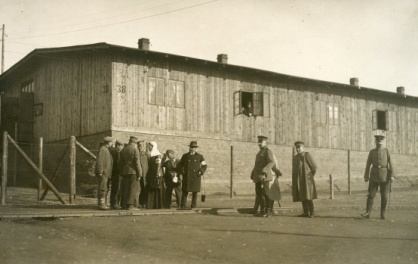 As 499Everett Sharp